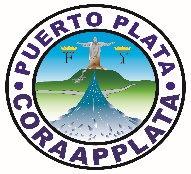 CORPORACIÓN DE ACUEDUCTOS Y ALCANTARILLADOS DE PUERTO PLATA (CORAAPPLATA)RNC  40505171-1“Año del Fomento a las Exportaciones”Reporte de diciembre 2018 de la línea de Aducción del Acueducto el Mamey.Línea de Aducción del Acueducto el Mamey:Colocación de tuberías de acero de 8 pulgadas en los cruces de rio y cañadas.Ing. Carlos Jose AntonioFiscalización 